                 The Grove English Curriculum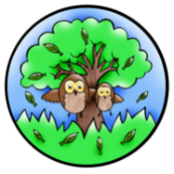 ReceptionYear 1Year 2Year 3Year 4Year 5Year 6Reception Reading SpineReception Reading SpineRange of traditional fairy tales (well written versions)Handa’s SurpriseThe Giant Jam SandwichThe GruffaloOh no George!I want my Hat Back- Jon KlassenWe’re Going on a Bear Hunt- Michael RosenI will Not Ever Never Eat a Tomato- Lauren ChildHow to Catch a Star- Oliver JeffersThe Grove Reading TextsThe Grove Reading TextsThe Grove Reading TextsThe Grove Reading TextsCollections of Short StoriesNovels/Picture BooksPoetryNon FictionPeace at LastThe Magic BedStuckThreadbareA Fish WishBurglar BillRuby’s WorryBurger BoyTidyT’was the Night before ChristmasThe Grove Writing TextsThe Grove Writing TextsThe Grove Writing TextsThe Grove Writing TextsThe Grove Writing TextsThe Grove Writing TextsToysAlien Landing in ArburyCastle CrusadersCastle CrusadersMan on the MoonExplorersThe Naughty BusThe Enormous TurnipThe Three Billy Goat’s GruffBeeguDr XargleThe Paper Bag Princess Princess SmartypantsPrince CindersThe Magic BedWhere the Wild Things AreMan on the Moon Sidney, Stella and the MoonThe Snail and the Whale Lost and FoundClass novel: Range of picture books (see reading spine)Class novel: Range of picture books (see reading spine)Class novel: Range of picture books (see reading spine)Class novel: Range of picture books (see reading spine)Class novel: Range of picture books (see reading spine)Class novel: Range of picture books (see reading spine)Year 1 Reading SpineYear 1 Reading SpineA Dark Dark Tale- Ruth BrownDon’t forget the Bacon/ On the Way Home- Pat HutchinsHairy MacClary at Donaldson’s Dairy- Lynley DoddNot Now Bernard!- David McKeePass the Jam, Jim- Kaye UmanskyPeace at Last/Whatever Next!- Jill MurphyRoom on the Broom/Stick Man- Julia DonaldsonSam and Dave Dig a Hole- Mac BarnettOi Frog - Would You Rather/ Avocado Baby/ Oi! Get off our Train!/The Shopping Basket- John BurninghamAnna Hibiscus- AtinukeFarmer Duck- Martin WardellGrandad’s island- Benji DavisDogger- Shirley HughesCops and Robbers- Janet and Alan AlhbergBurglar Bill – Janet and Alan AlhbergThe Way Back Home- Oliver JeffersYeti and the BirdNB: The Literacy Tree and CLPE have booklists which will support you with choosing texts to read with your class.NB: The Literacy Tree and CLPE have booklists which will support you with choosing texts to read with your class.The Grove Reading TextsThe Grove Reading TextsThe Grove Reading TextsThe Grove Reading TextsCollections of Short StoriesNovels/Picture BooksPoetryNon FictionThe Sun and the WindStories from IndiaThe Frog PrincePrincess and the Pea (Mini Grey)The Lion InsideTraction ManHansel and GretelEricRabbit and BearHotel FlamingoAda Twist and the Perilous PantaloonsCakes in SpaceThe Great Fire of LondonThe Grove English Curriculum Map – Year 2The Grove English Curriculum Map – Year 2The Grove English Curriculum Map – Year 2The Grove English Curriculum Map – Year 2The Grove English Curriculum Map – Year 2The Grove English Curriculum Map – Year 2CambridgeTrains, Planes and AutomobilesThe Great Fire of LondonIndiaOh I do like to be beside the seaside!Home Sweet HomeSix Dinner SidOn the Way HomeZeffera GiraffaThe Polar ExpressThe Great Fire of London (Emma Adams)Send for a SuperheroTraction ManTraction Man and Turbo DogLeon and the Place BetweenWolvesThe Pirates Next DoorFlotsamThe Day the Crayons QuitThat Rabbit Belongs to Emily BrownClass novel: Range of picture books (see reading spine)Class novel: Range of picture books(see reading spine)Class novel: Range of Picture books(see reading spine)Class novel: Grandpa ChatterjiClass novel: The Magic FingerClass novel: The Julian StoriesYear 2 Reading SpineYear 2 Reading SpineSix Dinner SidGorillaThe TunnelThe Colour of HomeTadpole’s PromiseHoot Owl- Master of DisguiseJamela’s DressLila and the Secret of RainThe Day the Crayons QuitLittle Mouse’s Big Book of FearsAmazing Grace/Grace and FamilyWho’s Afraid of the Big Bad Book?- Lauren ChildMeerkat Mail- Emily GravettOrion and the DarkThe Jolly Postman The Bear and the PianoThe Flower- John LightNB: The Literacy Tree and CLPE have booklists which will support you with choosing texts to read with your class.NB: The Literacy Tree and CLPE have booklists which will support you with choosing texts to read with your class.The Grove Reading TextsThe Grove Reading TextsThe Grove Reading TextsThe Grove Reading TextsCollections of Short StoriesNovels/Picture BooksPoetryNon FictionA Necklace of Raindrops and other storiesThe Julian StoriesFirst Stories for ThinkingGreek MythsA dollop of Ghee and a Pot of WisdonThe Robot and the BluebirdThe Pied Piper of HamelinGeorge’s Marvellous MedicineVoices in the ParkFortunately the MilkA Tale of Two BeastsDear GreenpeaceThe EggFloodGorillaGregory CoolHave you seen who’s just moved in next door to usHere I AmHermelinI’ll take you to Mrs ColeInto the ForestMe and YouMungo and the Dinosaur LandMungo and the Picture Book PiratesMungo and the Spiders from SpaceThe WhispererWanted, the Perfect PetAnna HibiscusBill’s New FrockHair of Henry
The Cat who got Carried WayThe Children who smelled a RatTS Elliot – Old Possum’s Book of Practical CatsCarol Ann Duffy - New and Collected poems for childrenTony Mitton – Come into this PoemJohn Foster – Dinosaur PoemsRachel Rooney – Language of CatsThe Albergs – Please Mrs ButlerGeorge Saves the World by LunchtimeLunchbox: the Story of your FoodMake it GrowMatisse: King of ColourMonster StonesParkThe Rock FactoryStone Age, Bone AgeSurprising SharksTiny, the Invincible World of MicrobesViking LongshipWhere do Clothes Come From?The Grove Writing TextsThe Grove Writing TextsThe Grove Writing TextsThe Grove Writing TextsThe Grove Writing TextsThe Grove Writing TextsWe will Rock You!Tombs and TreasureWhat the Tudors did for usOn Top of the WorldGo with the FlowOur NeighboursStone Age BoyThe First DrawingTom and Land of the DinosaursUG: Boy Genius of the Stone AgeEgyptian CinderellaThe Little HippoThe Tear ThiefThe Mysteries of Harris BurdickThe TwitsCloud Tea MonkeysSparkyThe Village that VanishedWind in the WillowsThe Lion in ParisThe Ice PalaceClass Novel:  Diary of Killer CatClass Novel:  The Cat MummyClass Novel:  The TwitsClass Novel: KindlekraxClass Novel: The Wind in the WillowsClass Novel:  The Ice Palace and other stories by Hans Christian AndersonYear 3 Reading SpineYear 3 Reading SpineYear 3 Reading SpinePlease Mrs Butler Railway CatThe Indian in the CupboardFungus the BogeymanFlat StanleyMr MajeikaWicked Day!Mystery WinkleseaThe TwitsMatildaFantastic Mr FoxCharlie and the Chocolate FactoryDanny the Champion of the WorldJames and the Giant Peach
Animal Ark (series)Harry Rabbit on the RunHorrid Henry (series)The Sheep PigCoolThe Butterfly LionBilly the KidInvisible VinnieHarry Potter and the Philosopher’s StoneScratch and SniffBill’s New FrockStuart LittleThe Monster Crisp-GuzzlerThe Hundred Mile an Hour DogReturn of the Hundred Mile an Hour DogThe Littlest VikingThe Sam Pig Story BookCharlotte’s WebBoy RacerDaisy and the Trouble with LifeMr GumMeerkat MadnessThe Killer CatVarjak PawNB: The Literacy Tree and CLPE have booklists which will support you with choosing texts to read with your class.NB: The Literacy Tree and CLPE have booklists which will support you with choosing texts to read with your class.NB: The Literacy Tree and CLPE have booklists which will support you with choosing texts to read with your class.The Grove Reading TextsThe Grove Reading TextsThe Grove Reading TextsThe Grove Reading TextsCollections of Short StoriesNovels/Picture BooksPoetryNon FictionCollection of Short Stories - Kevin Crossley-HollandStories from the Billabong – James Vance MarshallLetters from the Light houseThe Polar Bear Explorers’ ClubWho Let the Gods outThe Miraculous Journey of EdwardZooThe TunnelBFGAncient EgyptArchie’s WarBelongingFly, Eagle, FlyGreenlingThe Green ShipHow Pirates Really WorkHow Dinosaurs workJack and the Baked Bean StalkJourneyKing Arthur and the Knights Round TableMajor Glad,Major DizzyMirrorMr WufflesThe Mousehole CatThe PromiseThe Cat, the Dog, Little Red, the Exploding Eggs, the wolf and Grandma’s WardrobeThe True Story of the Three Little PigsTuesdayJoseph Coelho - Overheard in a tower BlockCarol Ann Duffy - The Lost, Happy EndingsRoger McGough – An Imaginary Menagerie James Carter - Journey to the Centre of my BrainTony Mitton – PlumMichael Rosen – You Wait Till I’m Older than YouBig Blue WhaleBritish WildlifeCharging AboutThe Drop in My DrinkExplorersIce BearOne HenThe Pebble in my PocketTaff in the WAAFThe Tree of LifeUntil I met DudleyThe Grove English Curriculum Map - Year 4The Grove English Curriculum Map - Year 4The Grove English Curriculum Map - Year 4The Grove English Curriculum Map - Year 4The Grove English Curriculum Map - Year 4The Grove English Curriculum Map - Year 4What the Romans did for UsSaxon ScoutsHeroes and VillainsBrazilInto the ForestGoing BananasEscape from PompeiiThe Iron ManWestlandiaBeowulfMufara’s Beautiful DaughtersThe Cake, the Wolf and the WitchThe Tiger BoyThe Vanishing RainforestThe BFGVarmintsUntil I met DudleyThe Miraculous Journey of Edward TulaneClass Novel: The Iron ManClass Novel:  BeowulfClass Novel: Ghost BladesClass Novel: Stig of the DumpClass Novel:  The BFG Class Novel: Oscar Wilde – Stories for ChildrenYear 4 Reading SpineYear 4 Reading SpineThe Clothes HorseFog Hounds Wind Cat Sea MiceA Pot of GoldGeogory CoolSpace BabyThe Chocolate TouchThe Sea PiperThe Demon HeadmasterBeowulfDragon PoemsFlowThe Iron ManRobi DobiBrother Eagle, Sister SkyStig of the DumpAlice’s Adventures in WonderlandThe Reluctant DragonThe Lion, the Witch and the WardrobeSarah, Plain and TallThe Ghost BladesThe Orchard Book of Creation StoriesThe Dancing BearThe Dragon’s ChildMrs Frisby and the Rats of NimhDog so SmallSwallows and AmazonsMufaro’s Beautiful DaughtersA Child’s Garden of VersesLittle House on the PrairieGreek Myths for Young ChildrenDiary of  Wimpy KidCliffhangerHiccupNB: The Literacy Tree and CLPE have booklists which will support you with choosing texts to read with your class.NB: The Literacy Tree and CLPE have booklists which will support you with choosing texts to read with your class.The Grove Reading TextsThe Grove Reading TextsThe Grove Reading TextsThe Grove Reading TextsThe Grove Reading TextsThe Grove Reading TextsThe Grove Reading TextsThe Grove Reading TextsCollections of Short StoriesCollections of Short StoriesNovels/Picture BooksNovels/Picture BooksPoetryPoetryNon FictionNon FictionStories for ThinkingWhen we were warriors – Emma CarrollThirteen Unpredictable Tales by Paul JenningsStories for ThinkingWhen we were warriors – Emma CarrollThirteen Unpredictable Tales by Paul JenningsThe ListenersFly Me HomeCosmicThe Tiger RisingThe ExplorerBeetle BoyCogheartBattle BunnyCorpse TalkHow to Cook ChildrenJim’s LionThe Wreck of the ZepherAquilaThe Arabian NightsBeyond the StarsBoy on the PorchChildren of the KingCloud BustingCoralineDindy and the ElephantThe Eye of the WolfFizzlebert StumpFlora and UlyssesFrogspellFrom Hereabout HillGeorge’s Secret Key to the UniverseMarianne DreamsMosnster SlayerMouse Bird Wolf SnakeThe ListenersFly Me HomeCosmicThe Tiger RisingThe ExplorerBeetle BoyCogheartBattle BunnyCorpse TalkHow to Cook ChildrenJim’s LionThe Wreck of the ZepherAquilaThe Arabian NightsBeyond the StarsBoy on the PorchChildren of the KingCloud BustingCoralineDindy and the ElephantThe Eye of the WolfFizzlebert StumpFlora and UlyssesFrogspellFrom Hereabout HillGeorge’s Secret Key to the UniverseMarianne DreamsMosnster SlayerMouse Bird Wolf SnakeGrace Nicholls – Cosmic DiscoValarie Bloom – Hot like FireWalter de la Mare – Peacock PieRoger McGough – SensationalChrissie Gittins – Stars in JarsGrace Nicholls – Cosmic DiscoValarie Bloom – Hot like FireWalter de la Mare – Peacock PieRoger McGough – SensationalChrissie Gittins – Stars in JarsCastle DiaryCharles DickensComedy, History and Tragedy of William ShakespeareMy PlaceMy Polar Animals JournalStone Age SentinelTalk, Talk, SqwarkWalter Tull’s ScrapbookWhat’s Eating YouCastle DiaryCharles DickensComedy, History and Tragedy of William ShakespeareMy PlaceMy Polar Animals JournalStone Age SentinelTalk, Talk, SqwarkWalter Tull’s ScrapbookWhat’s Eating YouThe Grove English Curriculum Map - Year 5The Grove English Curriculum Map - Year 5The Grove English Curriculum Map - Year 5The Grove English Curriculum Map - Year 5The Grove English Curriculum Map - Year 5The Grove English Curriculum Map - Year 5The Grove English Curriculum Map - Year 5The Grove English Curriculum Map - Year 5InvadersMayan CivilisationMayan CivilisationDown and Out in Victorian TimesInto the WildernessStorm ForceStorm ForceThe IslandOdd and The Frost Giant The Lost Happy EndingsFirebirdCan we save the TigerFirebirdCan we save the TigerNight MailStreet ChildPercy JacksonThe TempestPrincess BlanketsThe TempestPrincess BlanketsGulliver’s TravelsKensuke’s KingdomClass Novel: How to Train Your DragonClass Novel: Robot GirlClass Novel: Robot GirlClass Novel:  Street ChildClass Novel:  The Wolf WilderClass Novel: the Firework Maker’s DaughterClass Novel: the Firework Maker’s DaughterClass Novel: Kensuke’s KingdomYear 5 Reading SpineYear 5 Reading SpineWatership Down Wolves of Willoughby ChaseLittle WomenPig Heart BoyA Christmas CarolGoogle-EyesDragon RiderInk HeartThe Owl ServiceBlabbermouthBelly FlopThe DiddakoiBeaver TowersThe Secret GardenThe Woven PathThe Turbulent Term of Tyke TilerThe time and Space of Uncle AlbertArtemis FowlJourney to the River SeaA Wizard of EarthseaAnne of Green GablesWalter and MeMister MondayAquilaTom’s Midnight GardenNorthern LightsWhere the Red Fern GrowsBlack BeautyHarry and the WrinkliesBlitzcatThe Story of Tracy BeakerThe DaydreamerMr StinkThe White GiraffeViking’s DawnA Candle in the DarkNB: The Literacy Tree and CLPE have booklists which will support you with choosing texts to read with your class.NB: The Literacy Tree and CLPE have booklists which will support you with choosing texts to read with your class.The Grove Reading TextsThe Grove Reading TextsThe Grove Reading TextsThe Grove Reading TextsCollections of Short StoriesNovels/Picture BooksPoetryNon FictionAtticus the Storyteller- Lucy Coates (range of Greek myths)From Hereabout Hill by Michael MorpurgoMake More Noise - variousBlackberry Blue by Jamila GavinUncle Montague’s Tales of Terror by Chris PriestleyThe Story Sack by Nikki GambleChasing the Sun – Veronique TadjoThe Fib, the Swap, the Trick and Other Stories – George LaytonThe God Beneath the Seas – Leon Garfield and Edward BlishenJourney to Jo’Burg by Beverley NaidooFriend or Foe by Michael MorpurgoHoles by Louis SacharAdventures of Odysseus by Hugh LuptonFloodland by Marcus SedgewickHow to Live ForeverLine of FireMemorialThe Paperbag PrinceThe RabbitsThe ViewerThe WallWay HomeAlice’s  Adventures in WonderlandAntigoneAnzac BoysAubrey and the Terrible YootBlackberry BlueCall of the WildCarrie’s WarChinese Cinderella and the Secret Dragon SocietyA Christmas CarolClockworkThe Garbage KingThe Graveyard BookHalf a ManThe Happy PrinceHootJourney to Jo’bergVernon Scanell- Nettles, Edgar Allan Poe- EldoradoAlan Bold- The MalfeasanceCharles Causley- Timothy WithersMichael Rosen – Classic PoetryLord Alfred Tennyson – The Lady of ShalottSurvivors by David LongHeroes by David LongOne Beetle Too Many- Darwin’s BiographyAll about PoliticsI am MalalaSinging for Mrs PettigrewThe Grove English Curriculum Map - Year 6The Grove English Curriculum Map - Year 6The Grove English Curriculum Map - Year 6The Grove English Curriculum Map - Year 6The Grove English Curriculum Map - Year 6The Grove English Curriculum Map - Year 6Power to the PeopleFreedomChildren at WarShaking and QuakingWalkaboutOur Place in the WorldGreek Myths (The Adventures of Odysseus)The Highway ManThe Lost Thing1,001 Arabian NightsTadpole’s PromiseRose BlancheOliver TwistKing KongFloodlandThe Arrival
Sleeper and the SpindleMacbethRomeo and JulietClass Novel:  Roof toppersClass Novel: The London Eye MysteryClass Novel:  Good Night Mr TomClass Novel:  FloodlandClass Novel:  The Other Side of TruthClass Novel: HolesYear 6 Reading SpineYear 6 Reading SpineSkelligAwful EndForgotten Voice of the Second World WarMy Story (series)Peter PanCarrie’s WarNoughts and CrossesKnife EdgeSuperfudgeFramedMillionsAssassinOver Sea, Under StoneRobinson CrusoeOliver TwistAnne Frank: The Diary of a Young GirlThe Diamond of Drury LaneThe Adventures of TintinThe Brilliant World of Tom GatesLionboy: The TruthThe Curious Incident of the Dog in the Night-TimeStormbreaker (Alex Rider Series)When Hitler stole Pink RabbitJungle BookPrivate PeacefulThe Railway ChildrenSabrielThe BorrowersClockworkMortal EnginesTreasure IslandAbominationThe Secret Diary of Adrian Mole aged 13 ¾The Adventure of Huckleberry FinnHomecomingDragon KeeperOnceBoy OverboardThe Silver SwordThe Wizard of OzNB: The Literacy Tree and CLPE have booklists which will support you with choosing texts to read with your class.NB: The Literacy Tree and CLPE have booklists which will support you with choosing texts to read with your class.